ПРОТОКОЛ № 29 заседания Президиума Некоммерческого партнерства по содействию в реализации архитектурно-строительного проектирования «ПроЭк»	г. Москва	«12» июля 2013Время начала собрания 14ч. 00 м.Время окончания собрания 15 ч. 00 м.Место проведения собрания: 1 11033, г. Москва, ул. Волочаевская, д. 17 А.Присутствовали: члены Президиума Некоммерческого партнерства по содействию в реализации архитектурно-строительного проектирования «ПроЭк» (далее — Партнерства):Мирзоев Владимир Владимирович;Чапаев Никита Николаевич;Ахметов Якуб Искандярович;Гудыма Александр Николаевич;Страхов Юрий Михайлович;Жомов Андрей Александрович;	Скоробогатый Виктор Николаевич.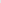 Приглашенные:Директор Партнерства Павлов Б.Г.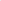 ПОВЕСТКА ДНЯ:Об утверждении формы бланка документа Партнерства.Решили:По вопросу повестки дня:Председателем собрания избран: Чапаев Никита Николаевич; Секретарём собрания избран: Ахметов Якуб Искандярович.По вопросу повестки дня представлены материалы Директором Партнерства Павловым Б.Г.: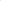 Формы № З, используемая при вступлении в члены Партнерства — «Перечень видов работ, оказывающих влияние на безопасность объектов капитального строительства, в отношении которых требуется выдача свидетельства о допуске» (приложение № 1)По вопросу повестки дня голосовали «ЗА»» единогласно.Председатель заседания                          _______________     Чапаев Н.Н.Секретарь заседания                                 _______________     Ахметов ЯИ.